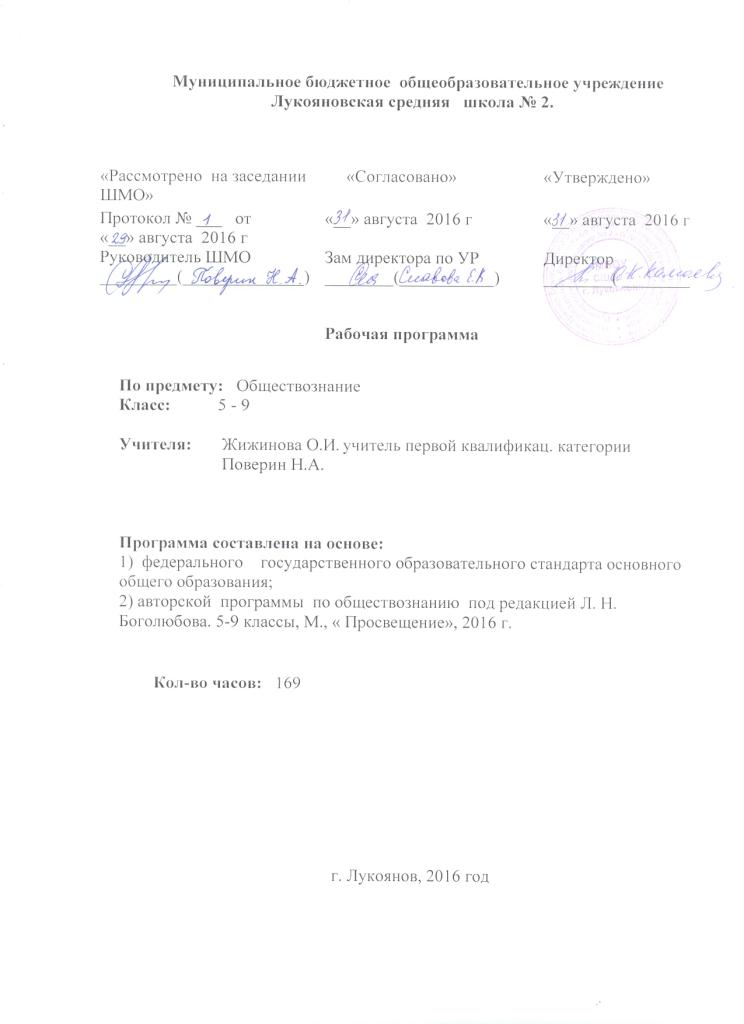 	1.Планируемые результаты освоения учебного предмета.					5 класс.											Ученик научится:									• использовать знания о биологическом и социальном в человеке для характеристики его природы, характеризовать основные этапы социализации, факторы становления личности;									 • описывать гендер как социальный пол; приводить примеры гендерных ролей, а также различий в поведении мальчиков и девочек; 				• характеризовать основные слагаемые здорового образа жизни; осознанно выбирать верные критерии для оценки безопасных условий жизни; на примерах показывать опасность пагубных привычек, угрожающих здоровью;													 • сравнивать и сопоставлять на основе характеристики основных возрастных периодов жизни человека, возможности и ограничения каждого возрастного периода; 											• выделять в модельных и реальных ситуациях сущностные характеристики и основные виды деятельности людей, объяснять роль мотивов в деятельности человека; 									• характеризовать собственный социальный статус и социальные роли; объяснять и конкретизировать примерами смысл понятия «гражданство»;		 • давать на основе полученных знаний нравственные оценки собственным поступкам и отношению к проблемам людей с ограниченными возможностями, своему отношению к людям старшего и младшего возраста, а также к сверстникам;											• демонстрировать понимание особенностей и практическое владение способами коммуникативной, практической деятельности, используемыми в процессе познания человека и общества.								 • характеризовать семью и семейные отношения; оценивать социальное значение семейных традиций и обычаев; 								• характеризовать основные роли членов семьи, включая свою;			• выполнять несложные практические задания по анализу ситуаций, связанных с различными способами разрешения семейных конфликтов; выражать собственное отношение к различным способам разрешения семейных конфликтов;											 • исследовать несложные практические ситуации, связанные с защитой прав и интересов детей, оставшихся без попечения родителей; находить и извлекать социальную информацию о государственной семейной политике из адаптированных источников различного типа и знаковой системы. 			Ученик получит возможность научиться:						• формировать положительное отношение к необходимости соблюдать здоровый образ жизни; корректировать собственное поведение в соответствии с требованиями безопасности жизнедеятельности; • использовать элементы причинно-следственного анализа при характеристике социальных параметров личности; 													• описывать реальные связи и зависимости между воспитанием и социализацией личности. 										• использовать элементы причинно-следственного анализа при характеристике семейных конфликтов.										6 класс .																							Ученик научится: 										• распознавать на основе приведённых данных основные типы обществ; 	• характеризовать направленность развития общества, его движение от одних форм общественной жизни к другим; оценивать социальные явления с позиций общественного прогресса;									 • различать экономические, социальные, политические, культурные явления и процессы общественной жизни; 							• применять знания курса и социальный опыт для выражения и аргументации собственных суждений, касающихся многообразия социальных групп и социальных различий в обществе;							• выполнять несложные познавательные и практические задания, основанные на ситуациях жизнедеятельности человека в разных сферах общества.													 • характеризовать глобальные проблемы современности; 				• раскрывать духовные ценности и достижения народов нашей страны; 	• называть и иллюстрировать примерами основы конституционного строя Российской Федерации, основные права и свободы граждан, гарантированные Конституцией Российской Федерации; 			• формулировать собственную точку зрения на социальный портрет достойного гражданина страны; 									• находить и извлекать информацию о положении России среди других государств мира из адаптированных источников различного типа. 				Ученик получит возможность научиться:																		• наблюдать и характеризовать явления и события, происходящие в различных сферах общественной жизни; 								• объяснять взаимодействие социальных общностей и групп; 			• выявлять причинно-следственные связи общественных явлений и характеризовать основные направления общественного развития. 			• характеризовать и конкретизировать фактами социальной жизни изменения, происходящие в современном обществе;						 • показывать влияние происходящих в обществе изменений на положение России в мире. 														7 класс.											Ученик научится: 							• использовать накопленные знания об основных социальных нормах и правилах регулирования общественных отношений, усвоенные способы познавательной, коммуникативной и практической деятельности для успешного взаимодействия с социальной средой и выполнения типичных социальных ролей нравственного человека и достойного гражданина;			 • на основе полученных знаний о социальных нормах выбирать в предлагаемых модельных ситуациях и осуществлять на практике модель правомерного социального поведения, основанного на уважении к закону и правопорядку; 												• критически осмысливать информацию правового и морально-нравственного характера, полученную из разнообразных источников, систематизировать, анализировать полученные данные; применять полученную информацию для определения собственной позиции по отношению к социальным нормам, для соотнесения собственного поведения и поступков других людей с нравственными ценностями и нормами поведения, установленными законом; 										• использовать знания и умения для формирования способности к личному самоопределению в системе морали и важнейших отраслей права, самореализации, самоконтролю. 									• характеризовать и иллюстрировать примерами установленные законом права собственности; права и обязанности супругов, родителей и детей; права, обязанности и ответственность работника и работодателя; предусмотренные гражданским правом Российской Федерации механизмы защиты прав собственности и разрешения гражданско- правовых споров; 				• анализировать несложные практические ситуации, связанные с гражданскими, семейными, трудовыми правоотношениями; в предлагаемых модельных ситуациях определять признаки правонарушения, проступка, преступления;												 • объяснять на конкретных примерах особенности правового положения и юридической ответственности несовершеннолетних;					 • находить, извлекать и осмысливать информацию правового характера, полученную из доступных источников, систематизировать, анализировать полученные данные; применять полученную информацию для соотнесения собственного поведения и поступков других людей с нормами поведения, установленными законом. 										Ученик получит возможность научиться:						• использовать элементы причинно-следственного анализа для понимания влияния моральных устоев на развитие общества и человека; 		• моделировать несложные ситуации нарушения прав человека, конституционных прав и обязанностей граждан Российской Федерации и давать им моральную и правовую оценку;							 • оценивать сущность и значение правопорядка и законности, собственный вклад в их становление и развитие. 						• оценивать сущность и значение правопорядка и законности, собственный возможный вклад в их становление и развитие; 				 • осознанно содействовать защите правопорядка в обществе правовыми способами и средствами; 										• использовать знания и умения для формирования способности к личному самоопределению, самореализации, самоконтролю. 																				8 класс.									Ученик научится:										 • понимать и правильно использовать основные экономические термины; 													• распознавать на основе привёденных данных основные экономические системы, экономические явления и процессы, сравнивать их; 				 объяснять механизм рыночного регулирования экономики и характеризовать роль государства в регулировании экономики; 				• характеризовать функции денег в экономике; 					• анализировать несложные статистические данные, отражающие экономические явления и процессы; 								• получать социальную информацию об экономической жизни общества из адаптированных источников различного типа; 						• формулировать и аргументировать собственные суждения, касающиеся отдельных вопросов экономической жизни и опирающиеся на обществоведческие знания и личный социальный опыт. 					• характеризовать поведение производителя и потребителя как основных участников экономической деятельности; 							• применять полученные знания для характеристики экономики семьи;		 • использовать статистические данные, отражающие экономические изменения в обществе; 											• описывать социальную структуру в обществах разного типа, характеризовать основные социальные группы современного общества; на основе приведённых данных распознавать основные социальные общности и группы; 													• характеризовать основные социальные группы российского общества, распознавать их сущностные признаки; 								• характеризовать ведущие направления социальной политики российского государства; 										• давать оценку с позиций общественного прогресса тенденциям социальных изменений в нашем обществе, аргументировать свою позицию;		 • характеризовать собственные основные социальные роли; 			• объяснять на примере своей семьи основные функции этого социального института в обществе;								• извлекать из педагогически адаптированного текста, составленного на основе научных публикаций по вопросам социологии, необходимую информацию, преобразовывать её и использовать для решения задач; 			• использовать социальную информацию, представленную совокупностью статистических данных, отражающих социальный состав и социальную динамику общества;									 • проводить несложные социологические исследования. 				Ученик получит возможность научиться:																			• оценивать тенденции экономических изменений в нашем обществе; 		• анализировать с опорой на полученные знания несложную экономическую информацию, получаемую из неадаптированных источников; 	• выполнять несложные практические задания, основанные на ситуациях, связанных с описанием состояния российской экономики			 наблюдать и интерпретировать явления и события, происходящие в социальной жизни, с опорой на экономические знания; 					• характеризовать тенденции экономических изменений в нашем обществе; 													 • анализировать с позиций обществознания сложившиеся практики и модели поведения потребителя; 									• ориентироваться в потоке информации, относящейся к вопросам социальной структуры и социальных отношений в современном обществе; 		• адекватно понимать информацию, относящуюся к социальной сфере общества, получаемую из различных источников.																					 9 класс.											Выпускник научится:								• характеризовать государственное устройство Российской Федерации, описывать полномочия и компетенцию различных органов государственной власти и управления;											 • правильно определять инстанцию (государственный орган), в которую следует обратиться для разрешения той или типичной социальной ситуации; 	• сравнивать различные типы политических режимов, обосновывать преимущества демократического политического устройства; 				• описывать основные признаки любого государства, конкретизировать их на примерах прошлого и современности; 							• характеризовать базовые черты избирательной системы в нашем обществе, основные проявления роли избирателя; 						• различать факты и мнения в потоке информации. 					• характеризовать развитие отдельных областей и форм культуры; 		• распознавать и различать явления духовной культуры; 				• описывать различные средства массовой информации;				• находить и извлекать социальную информацию о достижениях и проблемах развития культуры из адаптированных источников различного типа;														 • видеть различные точки зрения в вопросах ценностного выбора и приоритетов в духовной сфере, формулировать собственное отношение. 		• характеризовать явление ускорения социального развития; 			• объяснять необходимость непрерывного образования в современных условиях; 													• описывать многообразие профессий в современном мире; 			• характеризовать роль молодёжи в развитии современного общества; 		• извлекать социальную информацию из доступных источников; • применять полученные знания для решения отдельных социальных проблем. 													Выпускник получит возможность научиться:					• осознавать значение гражданской активности и патриотической позиции в укреплении нашего государства;							 • соотносить различные оценки политических событий и процессов и делать обоснованные выводы. 									• описывать процессы создания, сохранения, трансляции и усвоения достижений культуры; 											• характеризовать основные направления развития отечественной культуры в современных условиях; 								• осуществлять рефлексию своих ценностей. 						• критически воспринимать сообщения и рекламу в СМИ и Интернете о таких направлениях массовой культуры, как шоу-бизнес и мода; 			• оценивать роль спорта и спортивных достижений в контексте современной общественной жизни;									 • выражать и обосновывать собственную позицию по актуальным проблемам молодёжи.												В целом по окончании изучения курса обществознания в основной школе в соответствие с изученными разделами-модулями выпускник 	научится/получит возможность научиться.																		Человек в социальном измерении.	Выпускник научится:• использовать знания о биологическом и социальном в человеке для характеристики его природы, характеризовать основные этапы социализации, факторы становления личности;• характеризовать основные слагаемые здорового образа жизни; осознанно выбирать верные критерии для оценки безопасных условий жизни; на примерах показывать опасность пагубных привычек, угрожающих здоровью;• сравнивать и сопоставлять на основе характеристики основных возрастных периодов жизни человека возможности и ограничения каждого возрастного периода;• выделять в модельных и реальных ситуациях сущностные характеристики и основные виды деятельности людей, объяснять роль мотивов в деятельности человека;• характеризовать собственный социальный статус и социальные роли; объяснять и конкретизировать примерами смысл понятия «гражданство»;• описывать гендер как социальный пол; приводить примеры гендерных ролей, а также различий в поведении мальчиков и девочек;• давать на основе полученных знаний нравственные оценки собственным поступкам и отношению к проблемам людей с ограниченными возможностями, своему отношению к людям старшего и младшего возраста, а также к сверстникам;• демонстрировать понимание особенностей и практическое владение способами коммуникативной, практической деятельности, используемыми в процессе познания человека и общества.Выпускник получит возможность научиться:• формировать положительное отношение к необходимости соблюдать здоровый образ жизни; корректировать собственное поведение в соответствии с требованиями безопасности жизнедеятельности;• использовать элементы причинно-следственного анализа при характе-ристике социальных параметров личности;• описывать реальные связи и зависимости между воспитанием и социализацией личности.Ближайшее социальное окружениеВыпускник научится:• характеризовать семью и семейные отношения; оценивать социальное значение семейных традиций и обычаев;• характеризовать основные роли членов семьи, включая свою;• выполнять несложные практические задания по анализу ситуаций, связанных с различными способами разрешения семейных конфликтов; выражать собственное отношение к различным способам разрешения семейных конфликтов;• исследовать несложные практические ситуации, связанные с защитой прав и интересов детей, оставшихся без попечения родителей; находить и извлекать социальную информацию о государственной семейной политике из адаптированных источников различного типа и знаковой системы.Выпускник получит возможность научиться:• использовать элементы причинно-следственного анализа при характеристике семейных конфликтов.Общество — большой «дом» человечестваВыпускник научится:• распознавать на основе приведённых данных основные типы обществ;• характеризовать направленность развития общества, его движение от одних форм общественной жизни к другим; оценивать социальные явления с позиций общественного прогресса;• различать экономические, социальные, политические, культурные явления и процессы общественной жизни;• применять знания курса и социальный опыт для выражения и аргументации собственных суждений, касающихся многообразия социальных групп и социальных различий в обществе;• выполнять несложные познавательные и практические задания, основанные на ситуациях жизнедеятельности человека в разных сферах общества.Выпускник получит возможность научиться:• наблюдать и характеризовать явления и события, происходящие в различных сферах общественной жизни;• объяснять взаимодействие социальных общностей и групп;• выявлять причинно-следственные связи общественных явлений и характеризовать основные направления общественного развития.Общество, в котором мы живёмВыпускник научится:• характеризовать глобальные проблемы современности;• раскрывать духовные ценности и достижения народов нашей страны;• называть и иллюстрировать примерами основы конституционного строя Российской Федерации, основные права и свободы граждан, гарантиро-ванные Конституцией Российской Федерации;• формулировать собственную точку зрения на социальный портрет достойного гражданина страны;• находить и извлекать информацию о положении России среди других государств мира из адаптированных источников различного типа.Выпускник получит возможность научиться:• характеризовать и конкретизировать фактами социальной жизни изменения, происходящие в современном обществе;• показывать влияние происходящих в обществе изменений на положение России в мире.Регулирование поведения людей в обществеВыпускник научится:• использовать накопленные знания об основных социальных нормах и правилах регулирования общественных отношений, усвоенные способы познавательной, коммуникативной и практической деятельности для успешного взаимодействия с социальной средой и выполнения типичных социальных ролей нравственного человека и достойного гражданина;• на основе полученных знаний о социальных нормах выбирать в предлагаемых модельных ситуациях и осуществлять на практике модель правомерного социального поведения, основанного на уважении к закону и правопорядку;• критически осмысливать информацию правового и морально-нравствен-ного характера, полученную из разнообразных источников, систематизировать, анализировать полученные данные; применять полученную информацию для определения собственной позиции по отношению к социальным нормам, для соотнесения собственного поведения и поступков других людей с нравственными ценностями и нормами поведения, установленными законом;• использовать знания и умения для формирования способности к личному самоопределению в системе морали и важнейших отраслей права, самореализа-ции, самоконтролю.Выпускник получит возможность научиться:• использовать элементы причинно-следственного анализа для понимания влияния моральных устоев на развитие общества и человека;• моделировать несложные ситуации нарушения прав человека, конституционных прав и обязанностей граждан Российской Федерации и давать им моральную и правовую оценку;• оценивать сущность и значение правопорядка и законности, собственный вклад в их становление и развитие.Основы российского законодательстваВыпускник научится:• на основе полученных знаний о правовых нормах выбирать в предлагаемых модельных ситуациях и осуществлять на практике модель правомерного социального поведения, основанного на уважении к закону и правопорядку;• характеризовать и иллюстрировать примерами установленные законом права собственности; права и обязанности супругов, родителей и детей; права, обязанности и ответственность работника и работодателя; предусмотренные гражданским правом Российской Федерации механизмы защиты прав собственности и разрешения гражданско-правовых споров;• анализировать несложные практические ситуации, связанные с гражданскими, семейными, трудовыми правоотношениями; в предлагаемых модельных ситуациях определять признаки правонарушения, проступка, преступления;• объяснять на конкретных примерах особенности правового положения и юридической ответственности несовершеннолетних;• находить, извлекать и осмысливать информацию правового характера, полученную из доступных источников, систематизировать, анализировать полученные данные; применять полученную информацию для соотнесения собственного поведения и поступков других людей с нормами поведения, установленными законом.Выпускник получит возможность научиться:• оценивать сущность и значение правопорядка и законности, собственный возможный вклад в их становление и развитие;• осознанно содействовать защите правопорядка в обществе правовыми способами и средствами;• использовать знания и умения для формирования способности к личному самоопределению, самореализации, самоконтролю.Мир экономикиВыпускник научится:• понимать и правильно использовать основные экономические термины;• распознавать на основе привёденных данных основные экономические системы, экономические явления и процессы, сравнивать их;• объяснять механизм рыночного регулирования экономики и характе-ризовать роль государства в регулировании экономики;• характеризовать функции денег в экономике;• анализировать несложные статистические данные, отражающие экономи-ческие явления и процессы;• получать социальную информацию об экономической жизни общества из адаптированных источников различного типа;• формулировать и аргументировать собственные суждения, касающиеся отдельных вопросов экономической жизни и опирающиеся на общество-ведческие знания и личный социальный опыт.Выпускник получит возможность научиться:• оценивать тенденции экономических изменений в нашем обществе;• анализировать с опорой на полученные знания несложную экономическую информацию, получаемую из неадаптированных источников;• выполнять несложные практические задания, основанные на ситуациях, связанных с описанием состояния российской экономики.Человек в экономических отношенияхВыпускник научится:• распознавать на основе приведённых данных основные экономические системы и экономические явления, сравнивать их;• характеризовать поведение производителя и потребителя как основных участников экономической деятельности;• применять полученные знания для характеристики экономики семьи;• использовать статистические данные, отражающие экономические измене-ния в обществе;• получать социальную информацию об экономической жизни общества из адаптированных источников различного типа;• формулировать и аргументировать собственные суждения, касающиеся отдельных вопросов экономической жизни и опирающиеся на обществоведчес-кие знания и социальный опыт.Выпускник получит возможность научиться:• наблюдать и интерпретировать явления и события, происходящие в социальной жизни, с опорой на экономические знания;• характеризовать тенденции экономических изменений в нашем обществе;• анализировать с позиций обществознания сложившиеся практики и модели поведения потребителя;• решать познавательные задачи в рамках изученного материала, отражающие типичные ситуации в экономической сфере деятельности человека;• выполнять несложные практические задания, основанные на ситуациях, связанных с описанием состояния российской экономики.Мир социальных отношенийВыпускник научится:• описывать социальную структуру в обществах разного типа, характери-зовать основные социальные группы современного общества; на основе приведённых данных распознавать основные социальные общности и группы;• характеризовать основные социальные группы российского общества, распознавать их сущностные признаки;• характеризовать ведущие направления социальной политики российс-кого государства;• давать оценку с позиций общественного прогресса тенденциям социаль-ных изменений в нашем обществе, аргументировать свою позицию;• характеризовать собственные основные социальные роли;• объяснять на примере своей семьи основные функции этого социального института в обществе;• извлекать из педагогически адаптированного текста, составленного на основе научных публикаций по вопросам социологии, необходимую информа-цию, преобразовывать её и использовать для решения задач;• использовать социальную информацию, представленную совокуп-ностью статистических данных, отражающих социальный состав и социальную динамику общества;• проводить несложные социологические исследования.Выпускник получит возможность научиться:• использовать понятия «равенство» и «социальная справедливость» с позиций историзма;• ориентироваться в потоке информации, относящейся к вопросам социальной структуры и социальных отношений в современном обществе;• адекватно понимать информацию, относящуюся к социальной сфере общества, получаемую из различных источников.Политическая жизнь обществаВыпускник научится:• характеризовать государственное устройство Российской Федерации, описывать полномочия и компетенцию различных органов государственной власти и управления;• правильно определять инстанцию (государственный орган), в которую следует обратиться для разрешения той или типичной социальной ситуации;• сравнивать различные типы политических режимов, обосновывать преимущества демократического политического устройства;• описывать основные признаки любого государства, конкретизировать их на примерах прошлого и современности;• характеризовать базовые черты избирательной системы в нашем обществе, основные проявления роли избирателя;• различать факты и мнения в потоке информации.Выпускник получит возможность научиться:• осознавать значение гражданской активности и патриотической позиции в укреплении нашего государства;• соотносить различные оценки политических событий и процессов и делать обоснованные выводы.Культурно-информационная среда общественной жизниВыпускник научится:• характеризовать развитие отдельных областей и форм культуры;• распознавать и различать явления духовной культуры;• описывать различные средства массовой информации;• находить и извлекать социальную информацию о достижениях и проблемах развития культуры из адаптированных источников различного типа;• видеть различные точки зрения в вопросах ценностного выбора и приоритетов в духовной сфере, формулировать собственное отношение.Выпускник получит возможность научиться:• описывать процессы создания, сохранения, трансляции и усвоения достижений культуры;• характеризовать основные направления развития отечественной культуры в современных условиях;• осуществлять рефлексию своих ценностей.Человек в меняющемся обществеВыпускник научится:• характеризовать явление ускорения социального развития;• объяснять необходимость непрерывного образования в современных условиях;• описывать многообразие профессий в современном мире;• характеризовать роль молодёжи в развитии современного общества;• извлекать социальную информацию из доступных источников;• применять полученные знания для решения отдельных социальных проблем.Выпускник получит возможность научиться:• критически воспринимать сообщения и рекламу в СМИ и Интернете о таких направлениях массовой культуры, как шоу-бизнес и мода;• оценивать роль спорта и спортивных достижений в контексте современной общественной жизни;• выражать и обосновывать собственную позицию по актуальным проблемам молодёжи.		2. Содержание учебного предмета.																					5 класс (34 ч). 							Организационный модуль (1 ч). Значение изучения общества для человека. Науки, изучающие развитие общества. Сферы жизни общества. 	Тема 1. Человек. (4 ч). Значение изучения общества для человека. Науки, изучающие развитие общества. Сферы жизни общества. Цели и ценность человеческой жизни. Природа человека. Человек биологическое существо. Отличие человека от животного. Наследственность. Отрочество особая пора жизни. Особенности подросткового возраста. Размышления подростка о будущем. Самостоятельность – показатель взрослости. 					Тема 2. Семья. (6 ч). Семья и семейные отношения. Семья под защитой государства. Семейное хозяйство. Забота и воспитание в семье. Распределение обязанностей. Обязанности подростка. Рациональное ведение хозяйства. Свободное время. Занятия физкультурой и спортом. Телевизор и компьютер. Увлечения человека. Значимость здорового образа жизни. 				Тема 3. Школа (5 ч). Роль образования в жизни человека. Значение образования для общества. Ступени школьного образования. Образование и самообразование. Учёба – основной труд школьника. Учение вне стен школы. Умение учиться. Отношения младшего подростка с одноклассниками, сверстниками, друзьями. Дружный класс. 						Тема 4. Труд (5 ч). Труд – основа жизни. Содержание и сложности труда. Результаты труда. Заработная плата. Труд – условие благополучия человека. Благотворительность и меценатство. Труд и творчество. Ремесло. Признаки мастерства. Творческий труд. Творчество в искусстве. 			Тема 5. Родина (7 ч). Наша Родина – Россия. РФ. Субъекты федерации. Многонациональное государство. Русский язык – государственный. Любовь к Родине. Что значит быть патриотом. Государственные символы России. Герб, флаг, гимн, государственные праздники. История государственных символов. Москва – столица России. Гражданин Отечества – достойный сын. Права граждан России. Обязанности граждан. Гражданственность. Юные граждане России: какие права человек получает от рождения. Россия – многонациональное государство. национальность человека. Народы России – одна семья. Многонациональная культура России. Межнациональные отношения.												 Итоговый модуль (6 ч). Личностный опыт – социальный опыт. Значение курса в жизни каждого. Основные типы обществ. Общественный прогресс. Сферы общественной жизни, их взаимосвязь. Труд и образ жизни людей: как создаются материальные блага. Экономика. Социальные различия в обществе: причины их возникновения и проявления. Социальные общности и группы. Государственная власть, её роль в управлении общественной жизнью. Из чего складывается духовная культура общества. Духовные богатства общества: создание, сохранение, распространение, усвоение. 								6 класс (34 ч).									Тема1.Человек в социальном измерении (12 ч) Человек — личность. Личность. Социальные параметры личности. Индивидуальность человека. Качества сильной личности. Человек познаёт мир Познание человеком мира и самого себя. Самосознание и самооценка. Способности человека. Человек и его деятельность. Деятельность человека, её основные формы (труд, игра, учение). Мотивы деятельности. Связь между деятельностью и формированием личности. Знания и умения как условие успешной деятельности. Потребности человека Потребности человека — биологические, социальные, духовные. Индивидуальный характер потребностей. Люди с ограниченными возможностями и особыми потребностями. Духовный мир человека. Мысли и чувства. На пути к жизненному успеху. Привычка к труду. Проблема выбора профессии. Важность взаимопонимания и взаимопомощи. 				Тема 2.Человек среди людей (10 ч) Межличностные отношения. Человек и ближайшее социальное окружение. Межличностные от- ношения. Роль чувств в отношениях между людьми. Сотрудничество и соперничество. Солидарность, лояльность, толерантность, в взаимопонимание Человек в группе. Социальные группы (большие и малые). Человек в малой группе. Группы формальные и неформальные. Лидеры. Групповые нормы Общение. Общение — форма отношения человека к окружающему миру. Цели общения. Средства общения. Стили общения. Особенности общения со сверстниками, старшими и младшим. Конфликты в межличностных отношениях. Межличностные конфликты, причины их возникновения. Агрессивное поведение. Конструктивное разрешение конфликта. Как победить обиду и установить контакт.											Тема 3. Нравственные основы жизни (8 ч) Человек славен добрыми делами. Человек славен добрыми делами. Доброе — значит, хорошее. Мораль. Золотое правило морали. Учимся делать добро. Будь смелым. Смелость. Страх — защитная реакция человека. Преодоление страха. Смелость и отвага. Противодействие злу. Человек и человечность. Человечность. Гуманизм — уважение и любовь к людям. Внимание к тем, кто нуждается в поддержке. 	Вводный, итоговые уроки, практические занятия (4 часа) 																																7 класс (34 ч).									Тема 1.Регулирование поведения людей в обществе (11 ч). Что значит жить по правилам. Социальные нормы и правила общественной жизни. Общественные нравы, традиции и обычаи. Правила этикета и хорошие манеры. Права и обязанности граждан. Права и свободы человека и гражданина в России, их гарантии. Конституционные обязанности гражданина. Механизмы реализации и за щиты прав и свобод человека и гражданина. Права ребёнка и их защита. Защита прав и интересов детей, оставшихся без попечения родителей. Особенности правового статуса несовершеннолетних.  Почему важно соблюдать законы. Необходимость соблюдения за- конов. Закон и правопорядок в обществе. Закон и справедливость. Защита Отечества. Защита Отечества. Долг и обязанность. Регулярная армия. Военная служба. Важность подготовки к исполнению воинского долга. Для чего нужна дисциплина. Дисциплина — необходимое условие существования общества и человека. Общеобязательная и специальная дисциплина. Внешняя и внутренняя дисциплина. Дисциплина, воля и самовоспитание. Виновен — отвечай. Ответственность за нарушение законов. Знать закон смолоду. Законопослушный человек. Противозаконное поведение. Преступления и проступки. Ответственность несовершеннолетних. Кто стоит на страже закона. Правоохранительные органы Российской Федерации. Судебные органы Российской Федерации. Полиция. Адвокатура. Нотариат. Взаимоотношения органов государственной власти и граждан 		Тема 2.Человек в экономических отношениях (13 ч). Экономика и её основные участники. Экономика и её основные участники. Натуральное и товарное хозяйство. Потребители, производители. Мастерство работника. Мастерство работника. Высококвалифицированный и малоквалифицированный труд. Слагаемые профессионального успеха. Заработная плата и стимулирование труда. Взаимосвязь количества и качества труда. Производство, затраты, выручка, прибыль. Производство, производительность труда. Факторы, влияющие на производительность труда. Роль разделения труда в развитии производства. Новые технологии и их возможности. Издержки производства. Что и как производить. Выручка и прибыль производителя. Виды и формы бизнеса. Виды бизнеса. Роль предпринимательства в развитии экономики. Формы бизнеса. Условия успеха в предпринимательской деятельности. Этика предпринимателя. Обмен, торговля, реклама. Обмен. Товары и услуги. Стоимость, цена товара. Условия выгодного обмена. Торговля и её формы. Реклама в современной экономике. Деньги, их функции. Деньги. Исторические формы эквивалента стоимости. Основные виды денег. Экономика семьи. Экономика современной семьи. Ресурсы семьи. Личное подсобное хозяйство. Семейный бюджет. Источники доходов семьи. Обязательные и произвольные расходы. Принципы рационального ведения домашнего хозяйства. Семейное потребление. Прожиточный минимум. Страховые услуги, предоставляемые гражданам. 		Тема 3.Человек и природа (5 ч). Человек — часть природы. Человек — часть природы. Значение природных ресурсов как основы жизни и деятельности человечества. Проблема загрязнения окружающей среды. Охранять природу — значит охранять жизнь. Охрана природы. Цена безответственного отношения к природе. Главные правила экологической морали Закон на страже природы. Законы Российской Федерации, направленные на охрану окружающей среды. Участие граждан в природоохранительной деятельности.								 Вводный, итоговые уроки, практические занятия (4 часа).					 8 класс (34 ч).									Тема 1.Личность и общество (6 ч) Что делает человека человеком? Отличие человека от других живых существ. Природное и общественное в человеке. Мышление и речь — специфические свойства человека. Способность человека к творчеству. Деятельность человека, её виды. Игра, учёба, труд. Сознание и деятельность. Познание человеком мира и самого себя. Общество как форма жизнедеятельности людей. Общество как форма жизнедеятельности людей. Основные сферы общественной жизни, их взаимосвязь. Общественные отношения.  Развитие общества. Социальные изменения и их формы. Развитие общества. Основные средства связи и коммуникации, их влияние на нашу жизнь. Человечество в XXI в., тенденции развития, основные вызовы и угрозы. Глобальные проблемы современности. Как стать личностью Личность. Социальные параметры личности. Индивидуальность человека. Качества сильной личности. Социализация индивида. Мировоззрение. Жизненные ценности и ориентиры. 				Тема 2.Сфера духовной культуры (8 ч). Сфера духовной жизни Сфера духовной жизни и её особенности. Культура личности и общества. Диалог культур как черта современного мира. Тенденции развития духовной культуры в современной России. Мораль Мораль. Основные ценности и нормы морали. Гуманизм. Патриотизм и гражданственность. Добро и зло — главные понятия. Критерии морального поведения. Долг и совесть Долг и совесть. Объективные обязанности и моральная ответственность. Долг общественный и долг моральный. Совесть — внутренний самоконтроль человека. Моральный выбор — это ответственность Моральный выбор. Свобода и ответственность. Моральные знания и практическое поведение. Нравственные чувства и самоконтроль. Образование Значимость образования в условиях информационного общества. Непрерывность образования. Самообразование. Наука в современном обществе Наука, её значение в жизни современного общества. Нравственные принципы труда учёного. Возрастание роли научных исследований в современном мире. Религия как одна из форм культуры. Религия как одна из форм культуры. Роль религии в культурном развитии. Религиозные нормы. Религиозные организации и объединения, их роль в жизни современного общества. Свобода совести. 				Тема 3.Социальная сфера (5 ч) Социальная структура общества. Социальная неоднородность общества: причины и проявления. Социальное неравенство. Многообразие социальных общностей и групп. Социальная мобильность. Социальные конфликты и пути их разрешения. Изменения социальной структуры с переходом в постиндустриальное общество. Социальные статусы и роли. Социальная позиция человека в обществе: от чего она зависит. Ролевой репертуар личности. Гендерные различия: социальные роли мужчин и женщин. Изменение статуса с возрастом. Социальные роли подростков. Отношения между поколениями Нации и межнациональные отношения. Этнические группы. Межнациональные отношения. Отношение к историческому прошлому, традициям, обычаям народа. Взаимодействие людей в многонациональном и многоконфессиональном обществе. Отклоняющееся поведение. Отклоняющееся поведение. Опасность наркомании и алкоголизма для человека и общества. Социальная значимость здорового образа жизни.											Тема 4. Экономика (13 ч) Экономика и её роль в жизни общества. Потребности и ресурсы. Ограниченность ресурсов и экономический выбор. Свободные и экономические блага. Альтернативная стоимость (цена выбора). Главные вопросы экономики. Основные вопросы экономики. Что, как и для кого производить. Функции экономической системы. Типы экономических систем. Собственность. Собственность. Право собственности. Формы собственности. За щита прав собственности. Рыночная экономика. Рынок. Рыночный механизм регулирования экономики. Спрос и предложение. Рыночное равновесие Производство — основа экономики. Производство. Товары и услуги. Факторы производства. Разделение труда и специализация. Роль государства в экономике. Роль государства в экономике. Экономические цели и функции государства. Государственный бюджет. Налоги, уплачиваемые гражданами.17 Распределение доходов Распределение. Неравенство доходов. Перераспределение доходов. Экономические меры социальной поддержки населения. Потребление. Потребление. Семейное потребление. Прожиточный минимум. Страховые услуги, предоставляемые гражданам. Экономические основы защиты прав потребителя. Инфляция и семейная экономика. Реальные и номинальные доходы. Инфляция. Банковские услуги, предоставляемые гражданам. Формы сбережений граждан. Потребительский кредит. Безработица, её причины и последствия. Занятость и безработица. Причины безработицы. Экономические и социальные последствия безработицы. Роль государства в обеспечении занятости. Какие профессии востребованы на рынке труда. Мировое хозяйство и международная торговля. Мировое хозяйство. Международная торговля. Обменные курсы валют. Внешняя неторговая политика.					Вводный, итоговые уроки, практические занятия (2 часа).						 9 класс (33 ч).								Тема 1.Политика (9 ч) Политика и власть Политика и власть. Роль политики в жизни общества. Основные направления политики. Государство. Государство, его отличительные признаки. Государственный суверенитет. Внутренние и внешние функции государства. Формы государства. Политические режимы. Политический режим. Демократия и тоталитаризм. Демократические ценности. Развитие демократии в современном мире Правовое государство Правовое государство. Разделение властей. Условия становления правового государства в РФ. Гражданское общество и государство. Гражданское общество. Местное самоуправление. Пути формирования гражданского общества в РФ. Участие граждан в политической жизни Участие граждан в политической жизни. Гражданская активность. Участие в выборах. Отличительные черты выборов в демократическом обществе. Референдум. Выборы в РФ. Опасность политического экстремизма. Политические партии и движения. Политические партии и движения, их роль в общественной жизни. Политические партии и движения в РФ. Участие партий в выборах.											Тема 2. Право (18 ч) Роль права в жизни общества и государства. Право, его роль в жизни человека, общества, государства. Понятие нормы права. Нормативно-правовой акт. Виды нормативных актов. Система законодательства. Правоотношения и субъекты права. Сущность и особенности правоотношений, различия и возможности осуществления действий участников правоотношений, мера дозволенного, субъекты правоотношений, правоспособность и дееспособность, физические и юридические лица, юридические действия, правомерные и противоправные юридические действия, события. Правонарушения и юридическая ответственность. Понятие правонарушения. Признаки и виды правонарушений. Понятия и виды юридической ответственности. Презумпция невиновности. Правоохранительные органы. Правоохранительные органы РФ. Судебная система РФ. Адвокатура. Нотариат. Конституция Российской Федерации. Основы конституционного строя Этапы развития Конституции. Закон высшей юридической силы. Главные задачи Конституции. Конституционный строй. Основы государства. Основы статуса человека и гражданина. Основные принципы конституционного строя. Права и свободы человека и гражданина. Понятие прав, свобод и обязанностей. Всеобщая декларация прав человека — идеал права. Воздействие международных документов по правам человека на утверждение прав и свобод человека и гражданина в РФ. 18 Гражданские правоотношения. Сущность гражданского права. Особенности гражданских правоотношений. Виды договоров. Гражданская дееспособность несовершеннолетних. Защита прав потребителя. Право на труд. Трудовые правоотношения Трудовые правоотношения. Трудовой кодекс РФ. Право на труд. Трудовые правоотношения. Права, обязанности и взаимная ответственность работника и работодателя. Особенности положения несовершеннолетних в трудовых правоотношениях. Семейные правоотношения. Семейные правоотношения. Семейный кодекс РФ. Сущность и особенность семейных правоотношений. Правоотношения супругов. Правоотношения родителей и детей. Административные правоотношения. Административные правоотношения. Кодекс РФ об административных правонарушениях. Административные правонарушения. Виды административных наказаний. Определять сферу общественных отношений, регулируемых административным правом. Уголовно-правовые отношения. Основные понятия и институты уголовного права. Понятие преступления. Пределы допустимой самообороны. Уголовная ответственность несовершеннолетних. Социальные права. Социальная политика государства. Право на жилище. Право на социальное обеспечение. Здоровье под охраной закона. Международно-правовая защита жертв вооружённых конфликтов. Международное гуманитарное право. Международно-правовая защита жертв вооруженных конфликтов. Право на жизнь в условиях вооружённых конфликтов. Защита гражданского населения в период вооружённых столкновений. Правовое регулирование отношений в сфере образования. Законодательство в сфере образования. Получение образования — и право, и обязанность.											 Вводный, итоговые уроки, практические занятия (6 часов).																																		3.Тематическое планирование.								Модули и разделы.																				1.Социальная сущность личности (26 ч.) 							1.1Человек в социальном измерении. (17ч)							1.2 Ближайшее социальное окружение (9 ч)				2. Современное общество (26 ч).									2.1 Общество – большой дом для человечества.  (12ч)					2.2 Общество, в котором мы живём. (14ч)				 3. Социальные нормы (26 ч).									3.1 Регулирование поведения людей в обществе (7ч)					 3.2 Основы российского законодательства  (9ч)				4. Экономика и социальные отношения(26ч.)						4.1 Мир экономики .(11ч)									4.2 Человек в экономических отношениях.(6ч)						 4.3 Мир социальных отношений. (9ч)						5. Политика. Культура. (26ч.)									5.1 Политическая жизнь общества 	(15ч)							5.2Культурно- информационная среда общественно жизни. (8ч)			5.3 Человек в меняющемся обществе.(3ч)							 Итого 169часов.																									 5 класс.					6 класс.																		7 класс.					8 класс.					9 класс.№ТемаКоличество часовТема 1.Введение.1 час.Тема 2.Человек.5 часовТема 3.Семья5 часовТема 4.Школа6 часовТема 5.Труд6 часовТема 6.Родина10 часовОбобщение1 часИтого:34 часа№ТемаКоличество часовТема 1.Введение1 часТема 2.Человек в социальном измерении.12 часовТема 3.Человек среди людей.10 часовТема 4.Нравственные основы жизни. 8 часовТема 5.Обобщение 3часаИтого:34 часа№ТемаКоличество часовТема 1.Ведение1 часТема 2.Регулирование поведения людей в обществе. 11 часовТема 3.Человек в экономических отношениях.13 часовТема 4.Человек и природа.5 часовТема 5.Обобщение.2 часаТема 6.Резерв.2 часаИтого:34 часа№ТемаКоличество часовТема 1.Введение1 часТема 2.Личность и общество.6 часовТема 3.Сфера духовной культуры.8 часовТема 4.Социальная сфера5 часовТема 5.Экономика.13 часовТема 6.Обобщение.1  часИтого:34 часа№ТемаКоличество часовТема 1.Введение.1часТема 2.Политика9 часовТема 3.Право.18 часовТема 4.Обобщение2 часаТема 5.Резерв.2 часаТема 6. часовИтого:33 часа